Adult State Program Standing Committee Minutes 		DRAFTPresent Members: Ann Cooper (she/her)  Bruce Wilson Christopher Rotsettis (he/him) (excu) Dan Towle (he/him) (excu)Lynne Cardozo Marla Simpson (she/they) Michael McAdoo  Thelma Stoudt  Zach Hughes (he/him) (excu)DMH/State Staff: Lauren Welch (she/her) Eva Dayon (they/them) Trish Singer Katie Smith (she/her) Chris Allen (he/him)Public: Jessica Kantatan (she/her) Anne Donahue Agenda12:30 	SPSC Business: Introductions and Review Agenda, Statement on public comment, 12:35	Update: Suicide Prevention Strategic Plan1:00 	Announcements, Vote on minutes1:30 	BREAK1:40 	Presentation: Value Based Payment2:10 	Discussion: Adult SPSC 2024 Top Priorities2:40 	Public Comment2:45 	Closing meeting business and planning next meeting agendaCrosswalk of Mental Health Care Rate Value Based Payment MeasuresandCertified Community Behavioral Health Clinic (CCBHC) Clinic-Collected Quality Measures and Bonus Payment MeasuresAccess to Care MeasuresAdult Needs and Strengths Assessment (Adult Only)Screening Measures (Adult Only)Positive OutcomesMost Recent Aggregated Value-Based Payment Data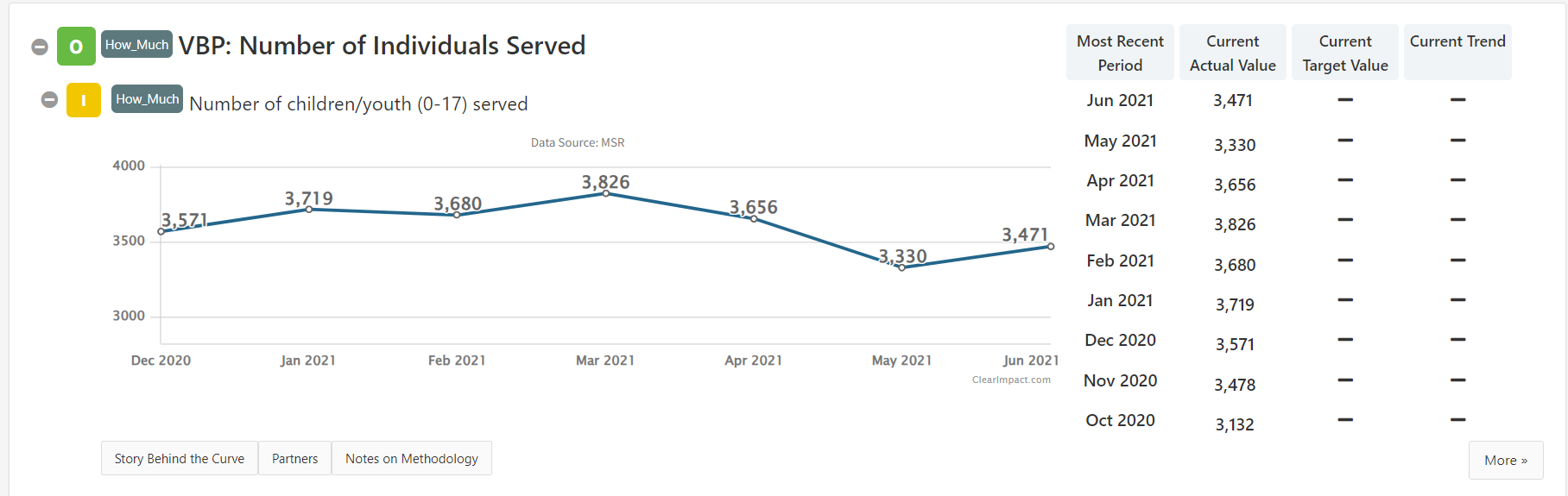 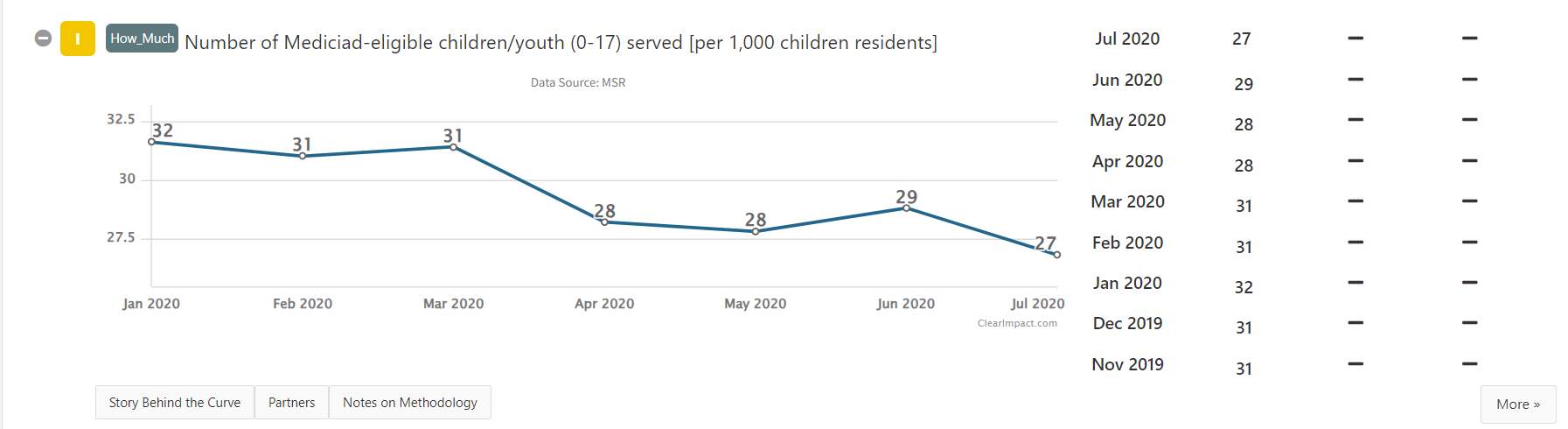 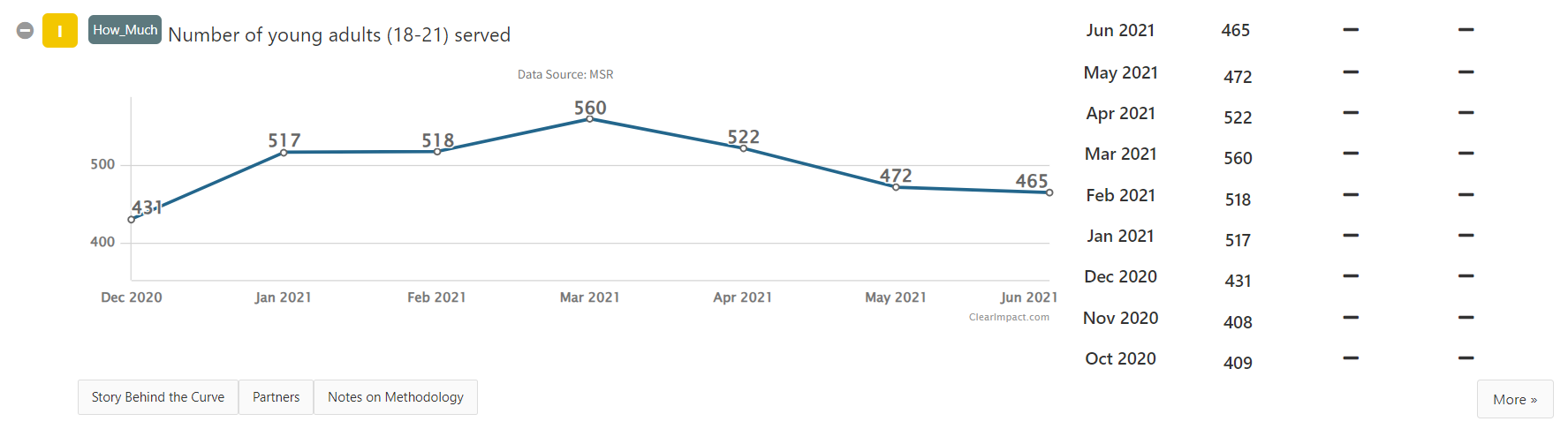 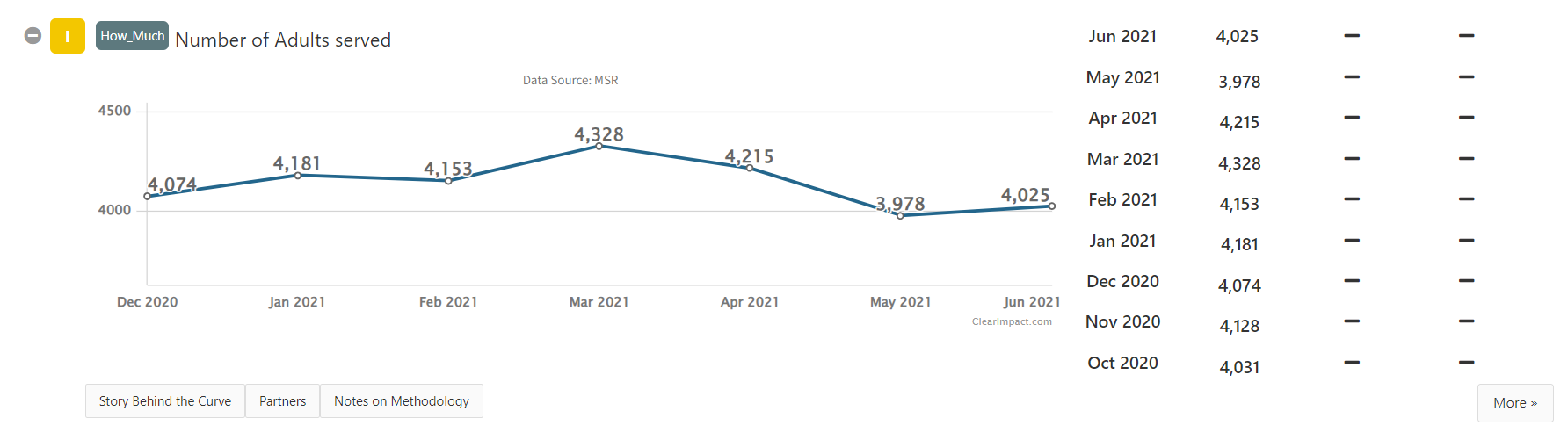 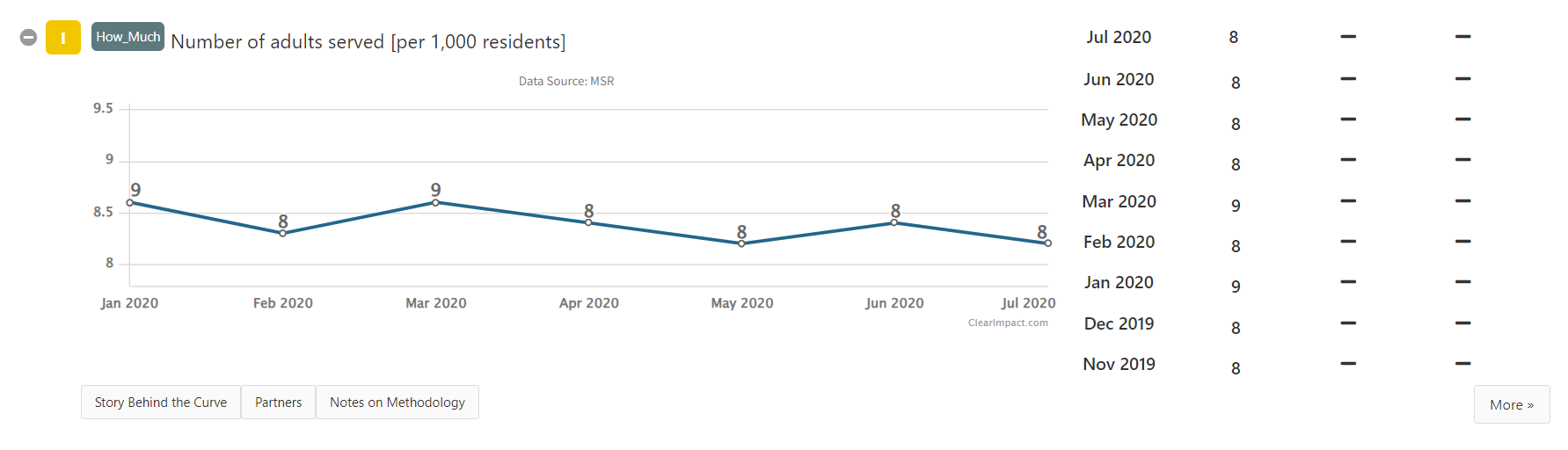 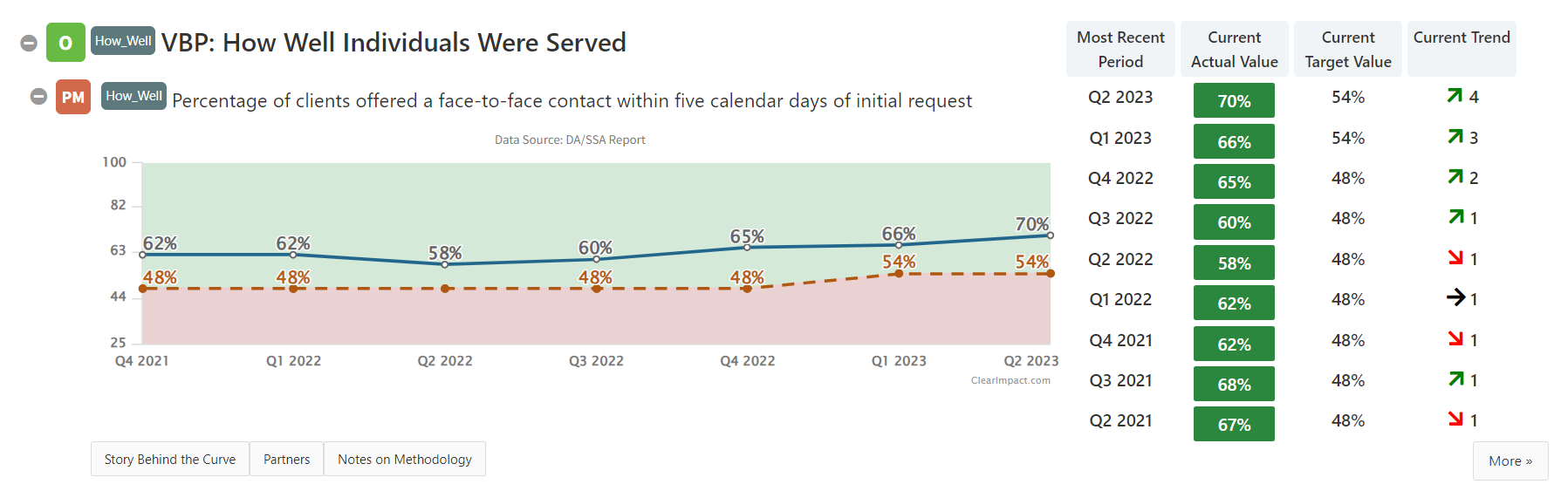 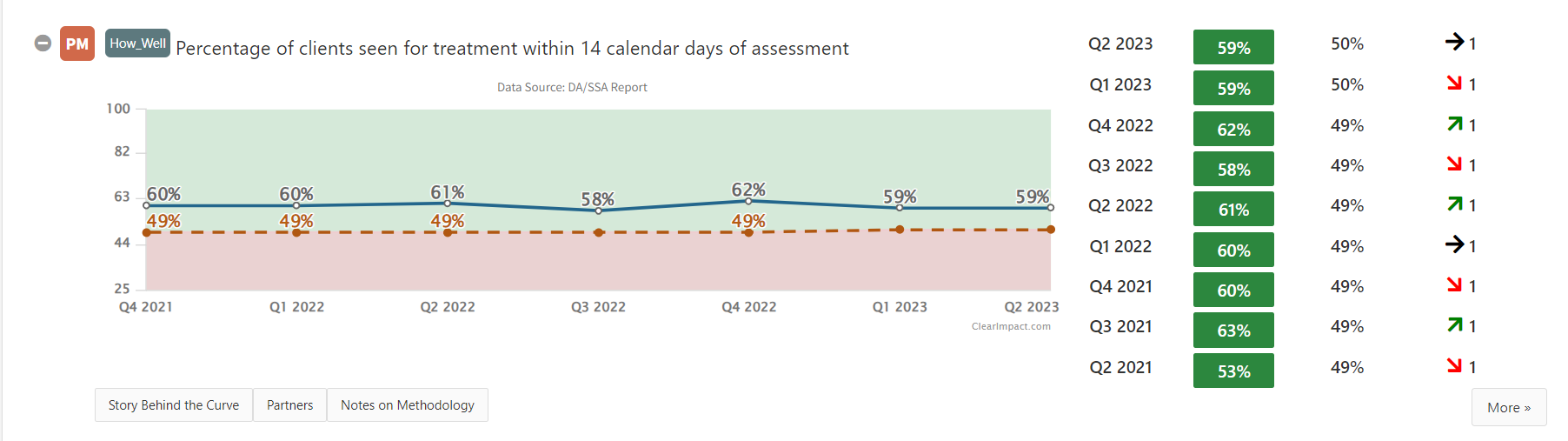 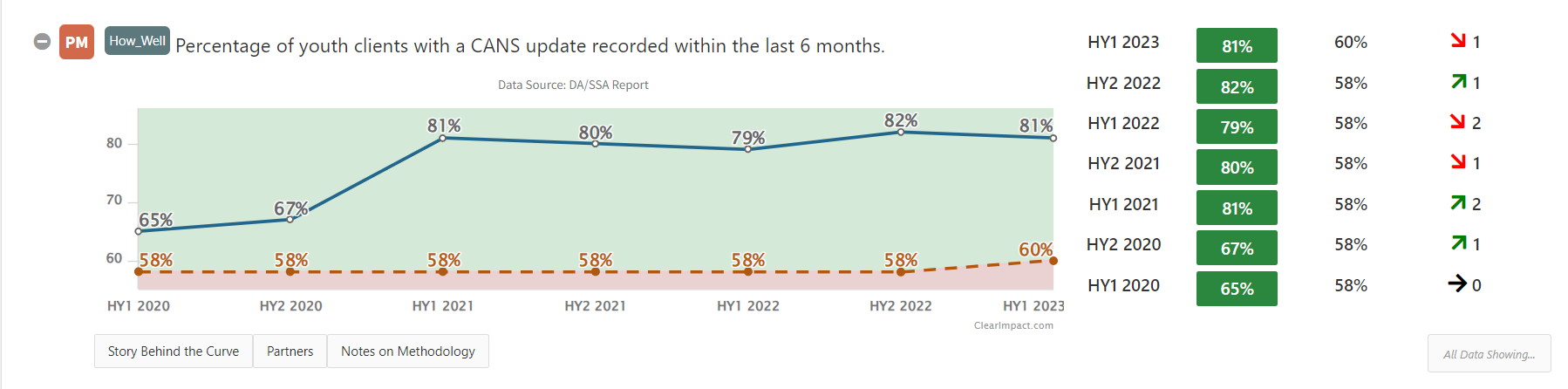 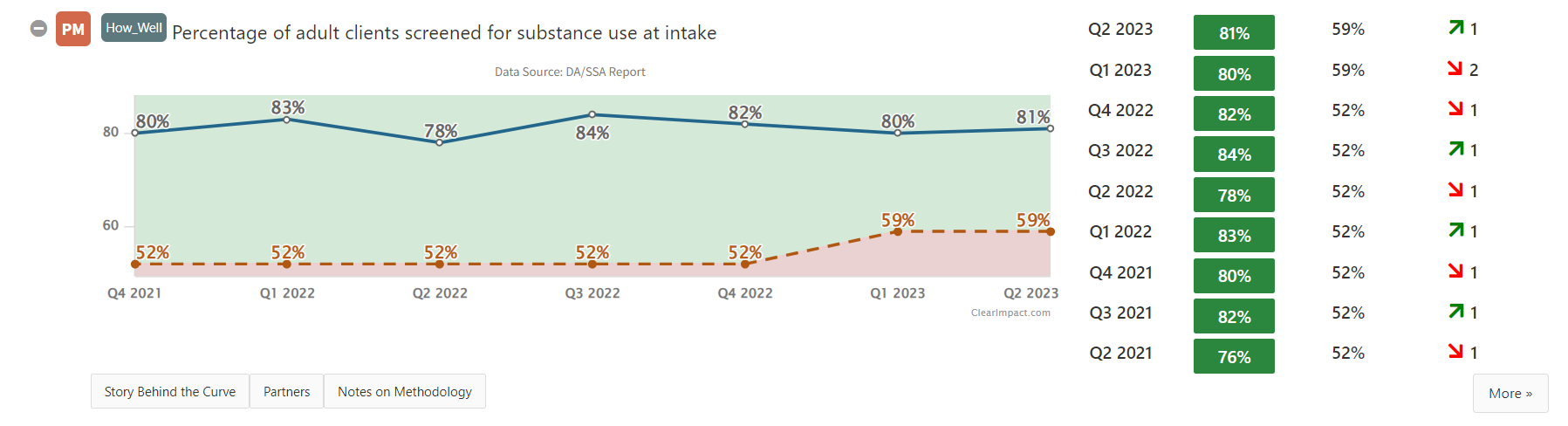 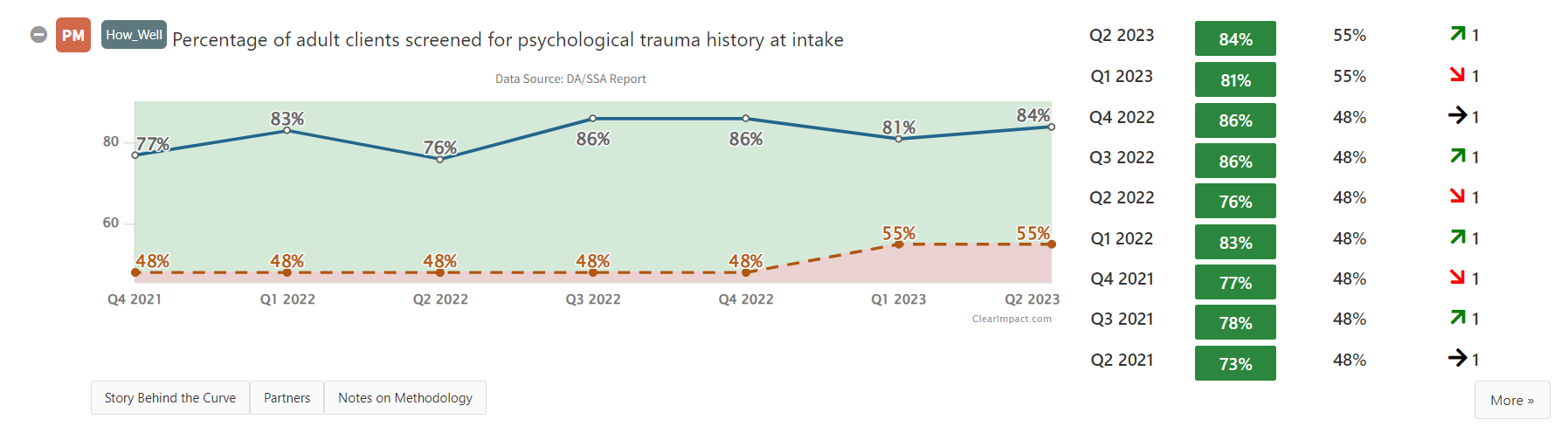 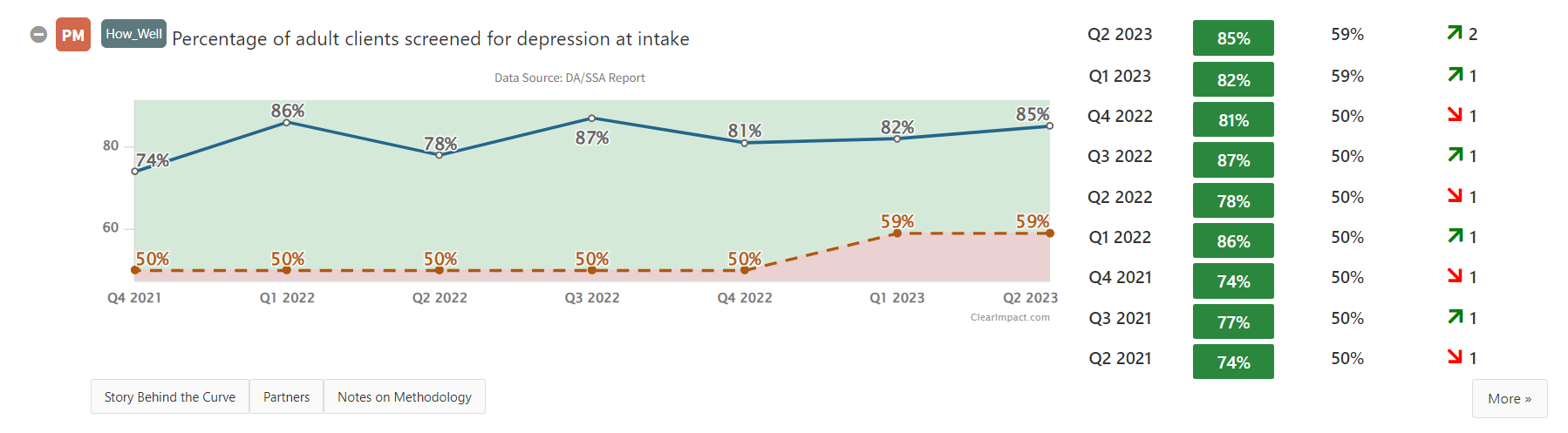 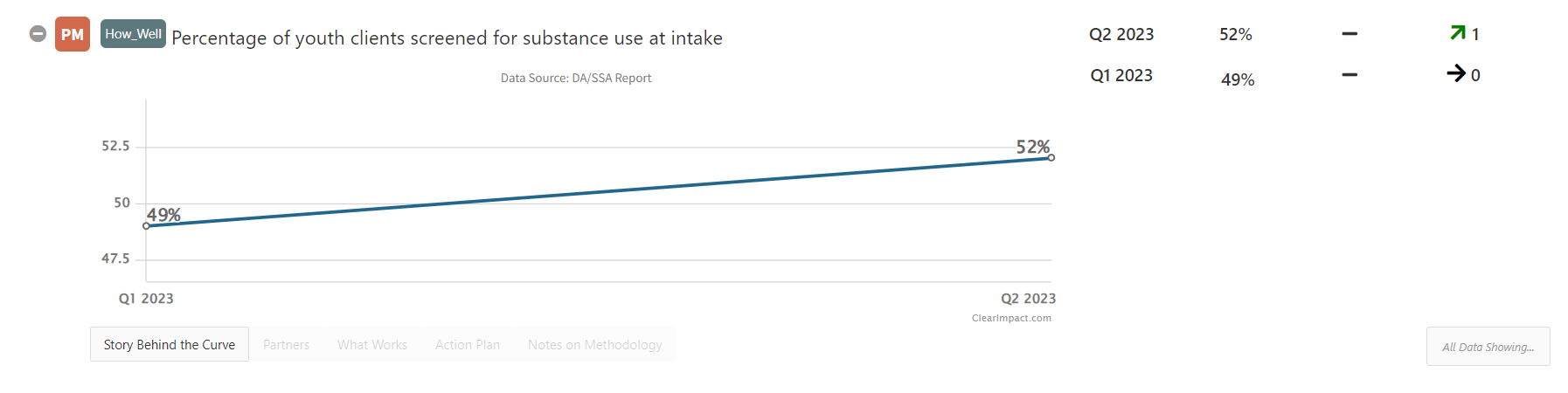 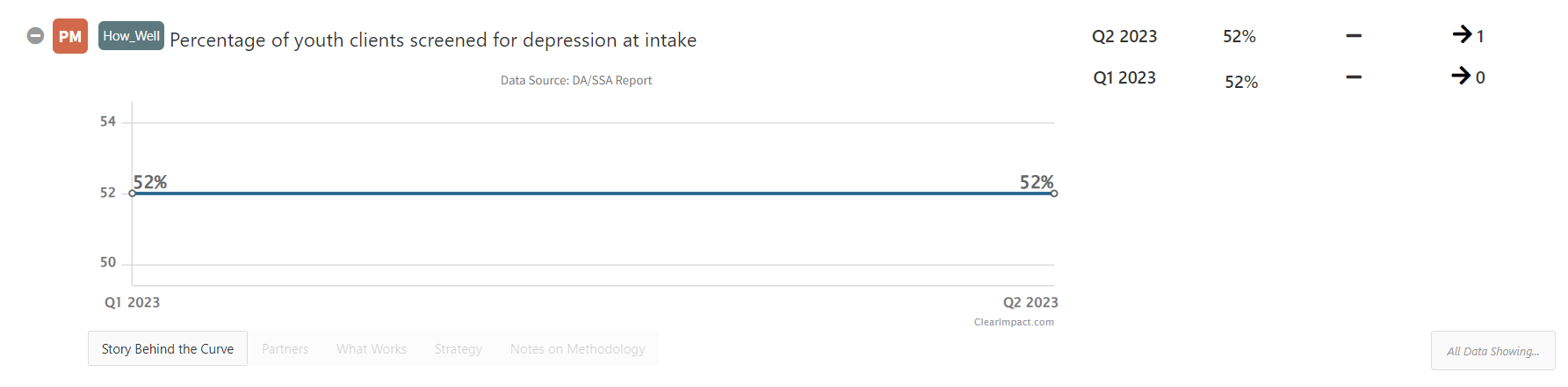 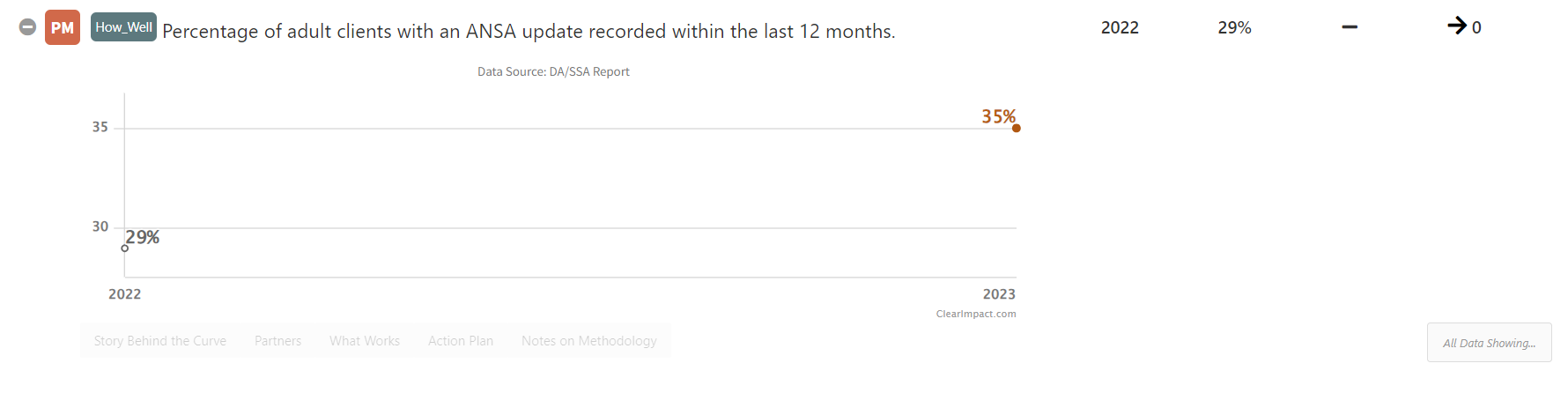 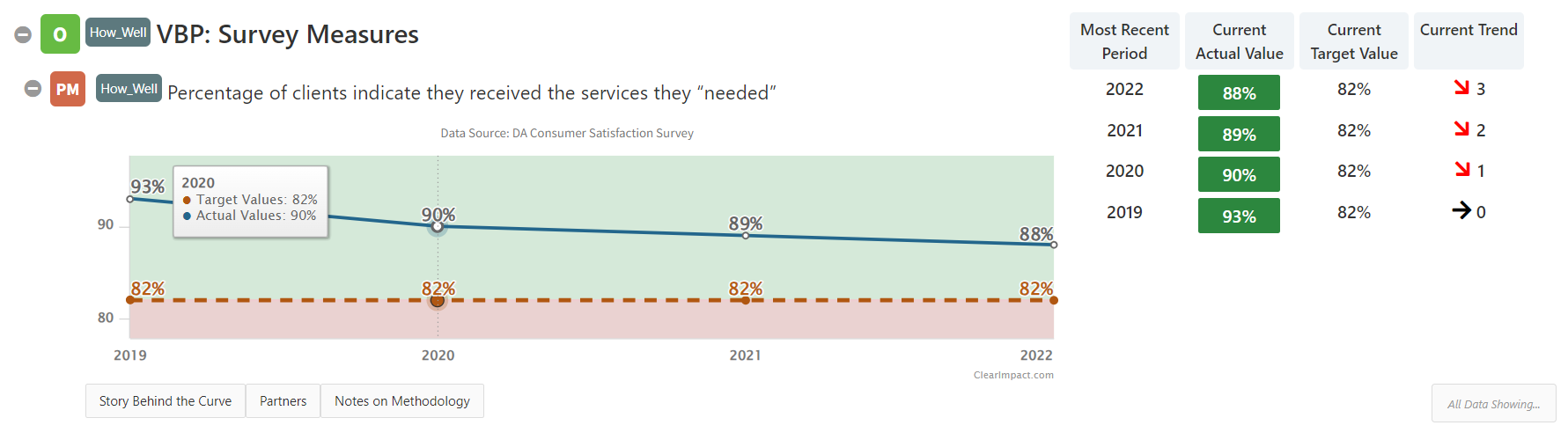 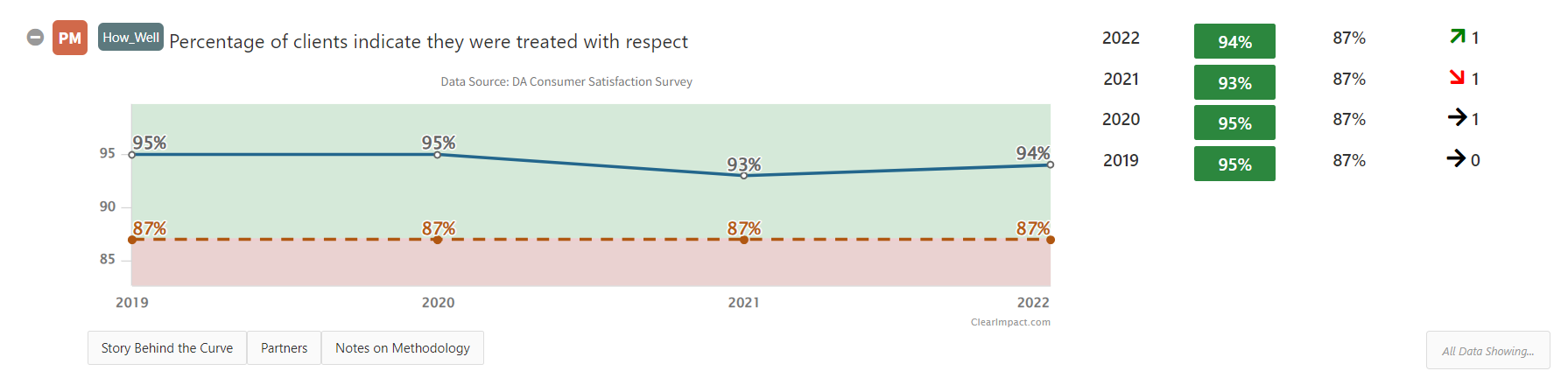 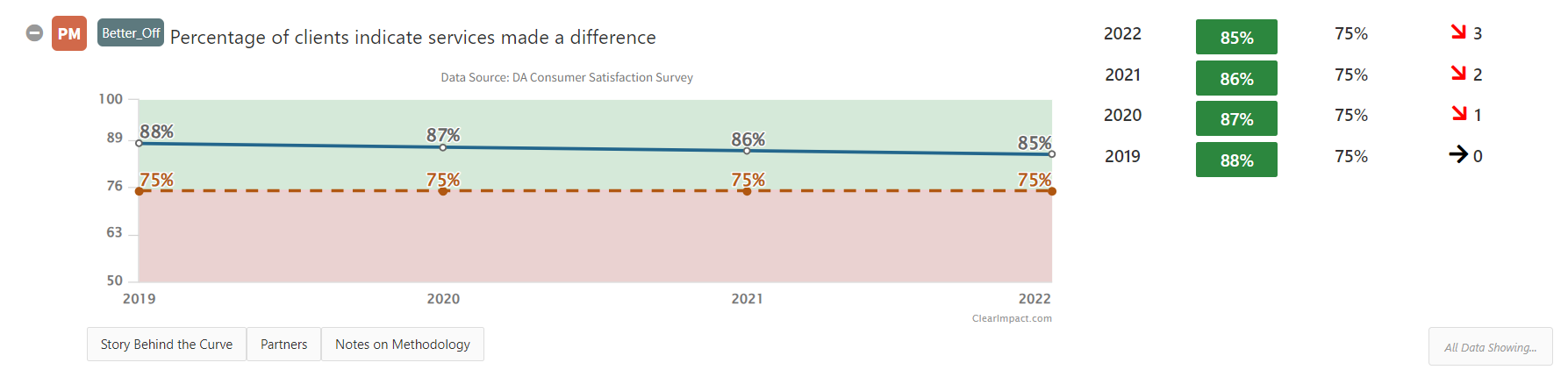 Agenda ItemDiscussion (follow up items in yellow)Facilitator: Ann CooperOpening Committee BusinessMeeting convened at 12:33. Quorum was met. Introductions were made.Update: Suicide Prevention Strategic PlanChris Allen (he/him), DMH Director of Suicide Prevention (christopher.m.allen@vermont.gov) Role and responsibility to develop Strategic Plan established by Act 56 passed in 2023 legislative sessionSteering committee meeting biweekly since august (composed of 8 people)Advisory group has had a few meetings in the fall and plans to have another in winter/spring to discuss final draft of Plan (between 20-30 people)Strategic Plan is due in July 2024Public listening sessions were held in late October 2023 (attended by 8-15 people)February 2024 listening session will focus on kids (Including transition-aged youth)Sounds like listening sessions were not advertised widely enoughDistributed via several listservs including the Center for Health and Learning and the American Foundation for Suicide Prevention. Between these two lists, there are close to 1000 members. There were also QR codes posted at several in-person events in fall 2023Would like to see DMH work to advertise to people who are not part of “the work” but rather people with lived experienceConversation was still fruitful and attendees were not members of the steering committee or advisory group.SWOT analysis was performed and then applied to a TOWS framework to identify threats and opportunities to suicide prevention efforts. Facilitated by the State Continuous Improvement NetworkMore info on SWOT/TOWS: MindTools | Home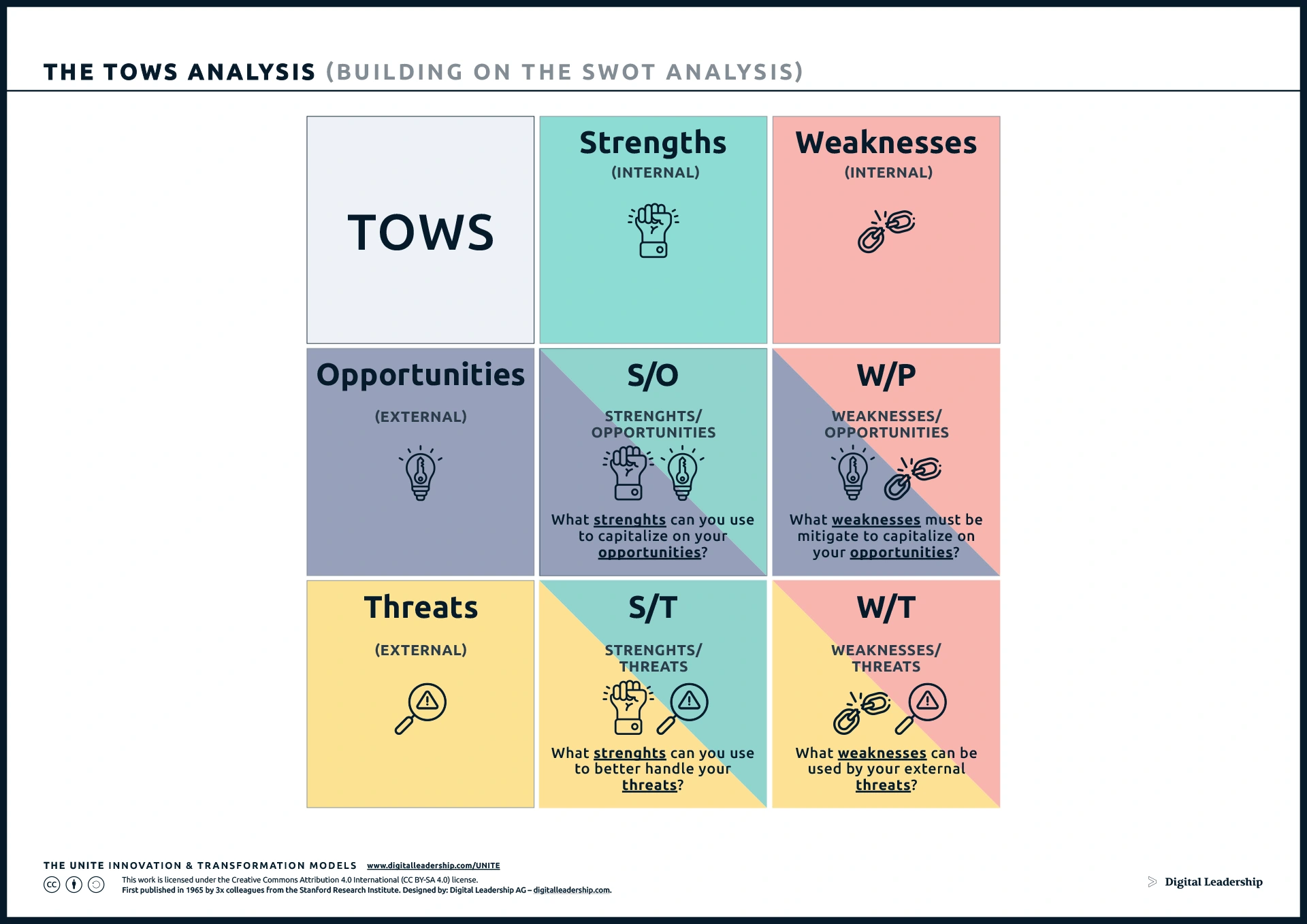 Topics from discussionsRole of law enforcementUpstream efforts to improve protective factorsReduce stigma, promote open conversationEffect of suicide death on familiesTraining for schools and places of worshipIncorporating peer and lived experience particularly in training efforts.Boiled down to six themes:System developmentWorkforce developmentCommunicationEducation, Training, and Technical AssistancePublic HealthPromoting stories of resilience and recovering rather than just dataCommittee wants to see more work supporting those who are left behind after a suicide and increase awareness among those experiencing suicidal thoughts that their decision affects others around themDepartment of Health Nick Nichols has been developing a postvention-specific strategic planData says one suicide affects, on average, 100 peopleLegislative language also specifically names postvention as area of focusTreatment and InterventionEvaluate standards of care in various settings such as the emergency department vs. primary careDefining best practices for each of these settings to build confidence to treat suicidal ideationIntegrated health systems to facilitate warm hand-offs between different care settingsDefine warm hand-off: designated agency or primary care office makes contact with the setting of initial contact to share client information (to the extent that the client is comfortable) and schedule appointment for ongoing treatment.Can this definition be improved to be easier to communicate.Committee Business (continued)Thelma motioned to approve December 2023 minutes. Marla seconded. All in favor. December minutes approved.ANNOUNCEMENTSVermont Psychiatric Survivors has a new Executive Director, Walt WadeVermont Psychiatric Survivors will be conducting a listening tour in March or April. Zach will provide more info later.Upcoming: Mental Health Advocacy Day Monday, January 29th, 10AM-2PM via Zoom. (Ann will reach out if there are more details)Legislative Advocacy Training on January 22nd, 12PM-1PMMore info and registration: Mental Health Advocacy Day - NamiVTCommittee would like to prioritize increasing membership and filling demographic gapsLauren will compile demographic data summary to help identify membership gaps (see below)Current membership (representation and affiliation are not discreet counts; there may be overlap)Membership gapsRegions missing: Northeast Kingdom, Franklin/Grand Isle, Bennington, Windham, Lamoille, AddisonAge ranges missing or underrepresented: under 40, 50-59, over 70We have not collected race/ethnicity data, so committee membership cannot be stratified that way. Initial observation indicates the committee has no Asian representation. Unsure of Latinx or Native American representation.Bruce is a member Green Mountain Transit’s Justice, Equity, Diversity, and Inclusion (JEDI) committee and would like to facilitate collaboration with Adult Mental Health State Program Standing CommitteeCan designated agencies coordinate trainings for bus drivers to handle mental health emergencies?Can DMH use any grant money to leverage advertising space on buses and at stations?Ann suggested GMT collaborate with Vermont Psychiatric Survivors and/or NAMI VermontAre there big annual events that elevate mental health in a celebratory way? Mad Pride, NAMI walks, DMH conferences, Mental Health Awareness Day, Mental Health Advocacy DayAnn will share info about upcoming Advocacy DayEmail Bruce if there are additional collaborators he should exploreWhat other collaborations can the committee facilitate?Discussion of shortening the meeting to 2 or 2.5 hours, especially for recruiting.Marla motioned to officially move to 2.5hr meeting (to be reassessed in future). Lynne seconded. All in favor. Motioned passed.When recruiting new members, be transparent that meetings have historically been 3hr, but committee has recently moved to 2.5hr meetings, but that might change.Committee entered break at 1:30pm.Presentation: Value Based Payment Methodology and DataEva Dayon (they/them), DMH Housing Program Administrator (eva.dayon@vermont.gov) Committee reconvened at 1:41pm. Define value based payment: DMH tracks data from several difference measures (see table below). DAs receive part of their payment from the State based on how well they can meet specified targetsEva discussed value based payment expectations that are currently in place for DAs as well as measures that might be implemented if we keep moving toward Certified Community Behavioral Health Clinic (CCBHC)Comments about survey measures:Understandable to see lower numbers for “services made a difference” because often the people receiving services face challenges to income, employment, housing, etc that aren’t directly related to treatment or to their mental illness.Discussion: Top Priorities for 2024Replace item #5 with more specific language: Option 1: Reduce the use of Emergency Departments as Mental Health Parking Lots.Option 2: Reduce Emergency Department wait times for mental health concerns.Marla motioned to adopt new language for priority #5. Thelma seconded. Discussion ensued. All in favor of Option 1. Motion passed.Lauren will bring data about ED wait times to February meeting.Public CommentNo members of the public were present.Closing Meeting BusinessIdeas for next meeting (February 12, 2024) SPSC BusinessLeadership update: Goals for legislative session (60 minutes)Review UCS Agency Designation materials (45 minutes)Debrief Mental Health Advocacy DayThelma motioned to adjourn. Meeting adjourned 2:36PM.LinksMore info about SWOT/TOWS analyses: https://www.mindtools.com/auqstul/the-tows-matrix NAMI VT Mental Health Advocacy Day: https://namivt.org/mental-health-advocacy-day/ Parking LotFebruary meeting will include review of UCS agency designation materials and meet & greet with Mobile Crisis (postpone to March with maybe a bit about 988 outcomes)?Committee would like more opportunity to discuss housing. Ask the communications director of HomeShare to visit the committee to raise HomeShare’s awareness of mental health and reduce stigma)Committee would like Chris Allen to return when he has more time to discuss Suicide Prevention in more depth.Other interests:Advanced directives (especially related to how they’re enforced for mental health care) – possible visit from Legal Aid (look into Mental Health Law Project) or Disability Rights Vermont (planned for April???)MH Case Rate & VBP (Not NFI)CCBHC Clinic-Collected Quality MeasuresCCBHC Quality Bonus Payment MeasuresMeasure: Percent of clients offered a face-to-face contact within five (5) calendar days of initial request Target: 54% Measure: Time to services: initial clinical services (should be within 10 business days for non-crisis needs) Target: Reporting only Measure: Time to services: initial clinical services (should be within 10 business days for non-crisis needs) Target: To be determined Measure: Percent of clients seen for treatment within fourteen (14) calendar days of assessment Target: 50% n/a – captured above n/a n/a – through other processes DMH requires an assessment within 45 days Measure: Time to services: initial evaluation (can be up to 60 days for initial evaluation) Target: Reporting only Measure: Time to services: initial evaluation (can be up to 60 days for initial evaluation) Target: To be determined n/a Measure: Time to services: crisis services (within one business day if contacting for emergent support, which is different than mobile crisis request) Target: Reporting only Measure: Time to services: crisis services (within one business day if contacting for emergent support, which is different than mobile crisis request) Target: To be determined MH Case Rate & VBP (Not NFI)CCBHC Clinic-Collected Quality MeasuresCCBHC Quality Bonus Payment MeasuresMeasure: % of clients with a completed ANSA within the past 12 months of receiving services Target: ANSA: 35% n/a for a comprehensive tool, but does require the following that can be met through ANSA: Measure: Screening for Social Drivers of Health Target: Reporting only Measure: % of clients with a completed ANSA within the past 12 months of receiving services Target: To be determined MH Case Rate & VBP (Not NFI)CCBHC Clinic-Collected Quality MeasuresCCBHC Quality Bonus Payment MeasuresMeasure: % of adult clients with an assessment who have been screened for depression Target: 63% Measure: Screening for Clinical Depression and Follow-up Plan Target: Reporting only n/a Measure: % of adult clients with an assessment who have been screened for substance use Target: 63% Measure: Preventive Care and Screening: Unhealthy Alcohol use: Screening and Brief Counseling Target: Reporting only Measure: Preventive Care and Screening: Unhealthy Alcohol use: Screening and Brief Counseling Target: To be determined Measure: % of adult clients with an assessment who have been screened for psychological trauma history Target: 62% Measure: Screening for Social Drivers of Health Target: Reporting only (see note above re: ANSA) n/a MH Case Rate & VBP (Not NFI)CCBHC Clinic-Collected Quality MeasuresCCBHC Quality Bonus Payment MeasuresMeasures: Percent of clients indicate services were “right” for them; Percent of clients indicate they were treated with respect; Percent of clients indicate services made a difference Targets: Right 83%, Respect 83%, Difference 76% n/a for CCBHC clinic-collected measures, but required for CCBHC State-Collected Measures (statewide, aggregated measures reported to SAMHSA) n/a n/a n/a Measure: Initiation and Engagement of Substance Use Disorder Treatment Target: To be determined n/a n/a Measure: Initiation and Engagement of Substance Use Disorder Treatment Target: To be determined n/a n/a Measure: Follow-up after emergency department visit for substance use (ages 6-17 years; ages 18+) Target: To be determined 